市自然资源局报送“机构设置”等更新信息（市政府网站）一、机构设置：办公室。负责文电、会务、档案、机要等机关日常运转和起草重要文件文稿工作。承担保密、信息、绩效管理、政务公开、对外宣传和组织开展自然资源发展战略、中长期规划、年度计划等工作。组织办理人大代表建议、政协委员提案。开展重大问题调查研究，协调自然资源领域综合改革有关工作。承担综合统计和局内专业统计归口管理。机关党委。负责机关和局属事业单位的党群工作。机关党委办事机构由市自然资源局党委按照市委规定设置。政策法规与执法监管科（行政审批科）。承担有关地方性法规和规章起草工作。承担有关规范性文件起草、合法性审查和清理工作。承担法治政府建设有关工作，组织开展法治宣传教育。承担行政复议、行政应诉、行政调解有关工作，组织重大处罚案件、许可事项听证。承担本系统权责清单制度建设、动态调整等工作，牵头协调推进本系统“放管服”改革，承担审批服务便民化和市本级有关审批服务事项的受理、审批等工作，推进纳入一体化政务服务平台。拟订全市自然资源执法监督和违法案件查处的相关规定。依法查处国土空间规划、城乡规划、测绘和自然资源违法案件，指导全市违法案件调查处理工作，协调解决跨区域违法案件查处。监督指导本行业综合行政执法工作。指导县区自然资源执法机构和队伍建设，组织实施全市自然资源执法系统业务培训。调查监测与确权登记科。拟订全市各类自然资源和不动产统一登记、权籍调查、争议调处、成果应用的制度、标准、规范的实施意见并按规定权限组织实施。负责全市自然资源定期调查监测评价和开展水、森林、湿地资源等专项调查监测评价工作。组织实施全市自然资源基础调查、变更调查、动态监测和分析评价。承担自然资源调查监测评价成果的汇交、管理、维护、发布、共享和利用监督。负责全市自然资源和不动产登记信息管理基础平台工作、管理登记资料和市本级承担的自然资源确权登记工作。承担指导监督全市自然资源和不动产登记工作。自然资源所有者权益和审计科。组织实施全民所有自然资源资产管理政策及市本级相应工作，负责全民所有自然资源资产统计，承担自然资源资产价值评估和资产核算。编制全民所有自然资源资产负债表，负责全民所有自然资源资产考核。组织实施全民所有自然资源资产划拨、出让、租赁、作价出资和土地储备政策及相关业务工作。承担市属事业单位、改制企业的国有土地资产处置相关工作。拟订全市自然资源内部审计制度并组织实施。负责内部审计、各类专项资金、重大项目等审计监督工作。自然资源开发利用科。监督实施自然资源资产有偿使用制度，指导全市自然资源市场交易规则和交易平台工作，组织开展自然资源市场调控。负责全市自然资源市场监督管理和动态监测，建立自然资源市场信用体系。建立政府公示自然资源价格体系，组织开展全市自然资源分等定级价格评估。开展自然资源开发利用评价考核，指导节约集约利用。国土空间规划科。拟订全市国土空间规划相关政策和主体功能区规划，承担建立空间规划体系工作并监督实施。组织编制全市国土空间规划和相关专项规划并监督实施。承担报省政府和市政府审批的国土空间规划的审核、报批工作。指导和审核涉及国土空间开发利用的全市重大专项规划。开展国土空间开发适宜性评价，建立国土空间规划实施监测、评估和预警体系。国土空间用途管制科。组织执行国土空间用途管制制度规范和技术标准。提出全市土地利用年度计划并组织实施。组织实施耕地、林地、湿地等国土空间用途转用政策及管理规定。指导全市建设项目用地预审。负责全市城乡建设用地增减挂钩试点工作。拟订开展城乡规划管理等用途管制政策并监督实施。国土空间生态修复科。拟订全市国土空间生态修复规划。承担国土空间综合整治、土地整理复垦、矿山地质环境恢复治理等工作。承担生态保护补偿相关工作。指导全市开展国土空间生态修复工作，负责职责范围内的生态环境保护工作。规划管理科。负责全市城市规划实施、管理及监督指导；负责中心城区建设项目的选址定点；负责城乡规划设计单位资质认证工作；负责对城市规划区内建设活动的实施管理；负责规划执法监督的业务指导；承担广元市城乡规划委员会的具体工作。耕地保护监督科。拟订并实施全市耕地保护政策，组织实施耕地保护责任目标考核和永久基本农田特殊保护，负责永久基本农田划定、占用和补划的监督管理。承担耕地占补平衡管理工作。承担报国务院、省政府、市政府审批的各类土地用途转用的审核、报批工作。承担土地征收征用管理和市本级征地拆迁审核工作。负责耕地保护政策与林地、湿地等土地资源保护政策的衔接。矿产资源管理科。（安全生产办公室）拟订全市矿产资源战略、规划和矿业权管理政策并组织实施。承担地质勘查行业统计和成果统计，监督管理地质、矿产资源勘查行为。承担市级发证的矿产资源矿业权出让及审批登记。统计分析并指导全市探矿权、釆矿权审批登记，调处重大权属纠纷。承担保护性开釆的特定矿种、优势矿产的开釆总量控制及相关管理工作。负责自然资源行业范围内的安全生产和职业健康工作。监督指导矿产资源合理利用和保护。承担矿产资源储量评审、备案、登记、统计和信息发布及压覆矿产资源审批管理、矿产地战略储备工作。实施矿山储量动态管理，建立矿产资源安全监测预警体系。监督地质资料汇交、保管和利用，监督管理古生物化石。地质灾害防治科。承担全市地质灾害的预防和治理工作，拟订地质灾害防治规划并组织实施。负责全市地质灾害调查评价，组织协调和监督实施地质灾害隐患的普查、详查、排查，组织、指导开展地质灾害群测群防、专业监测和预报预警等工作，组织、指导开展地质灾害工程治理工作。监督管理地下水过量开釆及引发的地面沉降等地质问题。承担地质灾害应急救援的技术保障工作。测绘地理信息管理科。拟订全市测绘地理信息管理相关政策、规定。承担全市基础测绘、测量标志保护、卫星导航定位基准站、不动产测绘、行政区域界线测绘、应急测绘保障和地图管理等工作。承担测绘资质资格与信用监督管理。承担测绘成果及地理信息数据的质量和保密安全监管。承担地理信息资源共建共享、公共服务和建设工程验线工作。指导监督全市测绘地理信息工作。督察信访科。组织实施自然资源及城乡规划督察相关政策和工作规则。配合国家、省对县区政府落实党中央、国务院关于自然资源、国土空间规划、城乡规划及测绘地理信息领域的重大方针政策、决策部署及法律法规执行情况进行督察。按照市委、市政府安排，组织实施自然资源督察相关工作。承担全市自然资源系统行政效能、行风政风建设相关工作。负责接待、受理群众来信来访，办理全市自然资源系统重大信访事项。负责涉及自然资源的群体性突发事件及维稳工作的协调处置。分析全市自然资源系统信访工作情况。指导全市自然资源系统信访工作。财务与资金运用科。承担自然资源专项收入征管和专项资金、基金的管理工作。拟订有关财务、资产管理的规定，负责机关和所属单位财务及国有资产监管，负责部门预决算、政府釆购、国库集中支付工作。管理市本级基本建设及重大专项投资、重大装备。承担财政和社会资金的结构优化和监测工作，拟订合理利用社会资金的政策措施，提出重大备选项目。（十七）人事科。承担机关、直属单位和派出机构的人事管理、机构编制、劳动工资和教育培训等工作，指导全市自然资源人才队伍建设等工作。拟订全市自然资源领域科技发展规划和计划，开展科技发展与对外合作事务。负责机关、直属事业单位退休人员工作。领导简历：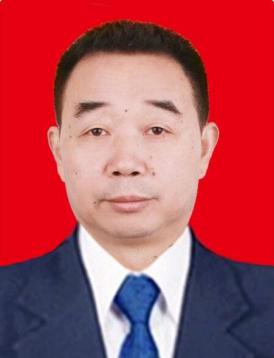 党委书记、局长 孙洪方工作分工：主持全面工作个人简历：1981.09-1985.07 四川畜牧兽医学院畜牧专业学习1985.07-1987.07 剑阁县畜牧局工作1987.07-1992.11 剑阁县委组织部工作；其间任县委组织员、组织组组长1992.11-1995.06 剑阁县团县委书记1995.06-1995.10 剑阁县武连镇党委书记1995.10-1996.01 剑阁县武连区委书记1996.01-1997.12 剑阁县武连区委书记、区委主任（正科级）1997.12-2000.07 剑阁县委组织部副部长（正科级）2000.07-2001.02 剑阁县委办主任2001.02-2002.12 剑阁县委常委、县委办主任2002.12-2006.01 剑阁县委副书记2006.01-2011.06 广元市畜牧食品局党组书记、局长2011.06-2016.10 广元市农业局党组书记、局长（其间2014.10因机构改革重新任命）2016.10-2019.03 广元市国土资源局党委书记、局长2019.03-        广元市自然资源局党委书记、局长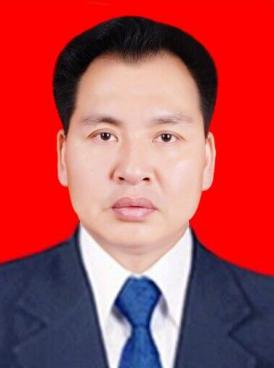 党委副书记、副局长，市林业局党组书记 刘继洪工作分工：主持市林业局党组全面工作个人简历：1982.10-1985.12  中国人民解放军81601部队72分队服役
1985.12-1987.12   广元市朝天区李家乡人民政府工作
1987.12-1994.01   广元市朝天区两河口乡工作（1988.12任乡党委副书记，1989.08任乡政府乡长，1992.04任乡党委书记）
1994.01-1996.04   广元市朝天区区委办公室副主任
1996.04-2001.03 广元市朝天区林业局局长,1997.07任党组书记    （1993.09-1996.06   省委党校经管专业大专函授学习）   
2001.03-2003.01   广元市朝天区委办公室主任（1999.09-2001.12省委党校法律专业本科函授学习）
2003.01-2010.11   广元市朝天区人民政府副区长
2010.11-2013.02   广元市林业和园林管理局副局长、党组成员
2013.02-2014.09   广元市林业和园林局副局长、党组副书记
2014.09-2016.10   广元市林业和园林局副局长、党组成员
2016.10-                广元市林业局党组书记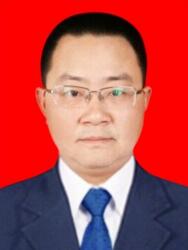 党委委员、副局长 饶冬果工作分工：负责耕地保护监督、国土空间规划、国土空间用途管制、国土空间生态修复、规划管理、测绘地理信息管理、土地开发整理、地籍地政工作。个人简历：1987.09-1991.08  四川农业大学环保专业学习1991.08-1997.04  广元市建设用地统征办公室工作1997.04-2001.11  广元市建设用地统征办公室副主任2001.11-2002.07  广元市地产交易储备中心主任2002.07-2007.07  广元市土地储备交易中心主任2007.07-2008.08  广元市建设用地统征办公室主任2008.08-2008.10  广元市国土资源信息中心工作2008.10-2011.05  广元市建设用地征地拆迁办公室主任2011.05-2011.11  广元市建设用地征地拆迁办公室主任（副县级）2011.11-2013.01  广元市土地房屋征收拆迁办公室主任2013.01-2019.03  广元市国土资源局党委委员、副局长2019.03-        广元市自然资源局党委委员、副局长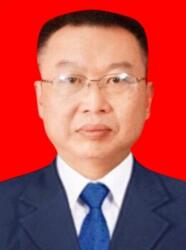 党委委员、总工程师 刘  彬工作分工：负责机关行政事务、地质灾害防治、矿产资源保护监督、安全生产、财务与资金运用管理工作。个人简历：1982.09-1986.07  成都地质学院矿产系地质矿产调查专业学习1986.07-1987.07  广元市小溪沟煤矿技术员1987.07-1988.12  广元市金矿技术员1988.12-1990.03  广元市金矿生产技术科副科长1990.03-1990.05  广元市金矿生产技术科科长1990.05-1991.06  广元市金矿副矿长1991.06-1992.12  广元市金矿代理厂长1992.12-1994.03  矿管办工作1994.03-1997.09  矿管办副主任1997.09-2001.01  广元市地矿局副局长2001.01-2002.02  广元市国土资源局2002.02-2007.07  广元市国土资源局矿管科科长2007.07-2010.07  广元市国土资源局地质科科长2010.07-2012.01  广元市国土资源局总工程师2012.01-2019.03  广元市国土资源局党委委员、总工程师2019.03-        广元市自然资源局党委委员、总工程师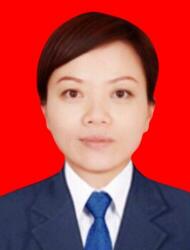 党委委员、副局长 王双梅工作分工：负责自然资源调查监测、自然资源确权登记、自然资源所有者权益管理、自然资源开发利用管理、土地储备交易、信息档案工作。个人简历：1997.11-2001.03  广元市地籍地政事务所工作；其间1999.09-2001.07在四川广播电视大学经济信息与计算机管理专业专科学习毕业2001.03-2001.11  广元市土地储备交易中心工作，2001.11任副主任；其间2001.09-2003.06  在四川省农业大学资源经济与管理专业（土地方向）本科学习毕业2001.11-2003.03  广元市土地储备交易中心副主任2003.03-2005.08  广元市国土资源局人事科教法规科副科长（主持工作）2005.08-2007.07  广元市国土资源局人事科科长2007.07-2013.02  广元市国土资源局耕地保护科科长2013.02-2015.08  广元市国土资源局经济开发区分局局长2015.08-2019.03  广元市国土资源局党委委员、副局长2019.03-        广元市自然资源局党委委员、副局长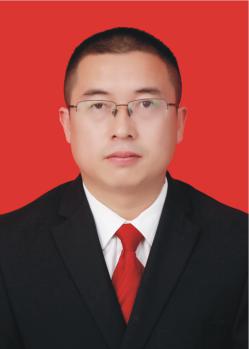 党委委员、副局长 王青生工作分工：负责政策法规、行政审批、执法监管、自然资源督察、行政效能、行风政风建设工作个人简历：1993.09-1997.07  四川省温江农校中专毕业1997.10-2000.06  旺苍县白水镇政府工作                 (其间: 2000.01-2000.05 上挂旺苍县委组织部；1999.09-2002.06  中共四川省委党校函授学院经管专业大专毕业)2000.06-2007.01  旺苍县委组织部工作, 2004.04任人才办副主任, 2006.06任主任科员(其间: 2003.01-2006.06  西南科技大学法律专业本科自学毕业2004.02-2006.12挂职市委组织部组织二科副科长)2007.01-2014.11  广元市国土资源局执法监察支队主任科员                (其间:2008.01广元市国土资源局办公室副主任;2009.12广元市国土资源局纪检监察室主任;2013.08广元市国土资源局综合规划科工作(其间: 2007.02-2007.05  借调市领导干部作风整顿建设办公室工作)2014.11-2017.07  广元市国土资源局综合规划科科长2017.07-2019.03  剑阁县国土资源局党组书记、局长,兼任剑阁县不动产登记局局长2019.03-2019.07  剑阁县自然资源局党组书记、局长,县不动产登记局局长(兼)2019.07-         广元市自然资源局党委委员、副局长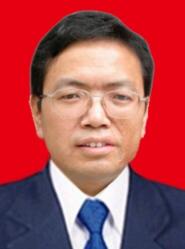 行业工会主席 阳光波工作分工：负责系统党建工作、党风廉政建设、人事管理、离退休人员、脱贫攻坚、行业工会、群团组织工作。个人简历：1979.09-1982.07  南充农业学校读中专1982.07-1987.06  苍溪县畜牧局科员1987.06-1988.04  苍溪县农贸办科员1988.04-1990.05  苍溪县国土局科员1990.05-1992.12  苍溪县国土局副局长1992.12-1993.09  广元市国土局区域规划科副科长1993.09-1996.03  广元市国土局城区土地管理分局副局长1996.03-1997.04  广元市国土局区域规划科科长1997.04-1999.06  广元市国土局土地利用规划科科长1999.06-2001.12  广元市国土局城区分局局长（其间：1997.08-1999.12中央党校经管专业本科毕业）2001.12-2007.09  广元市国土资源局耕地保护科科长2007.09-2013.02  广元市国土资源局人事科教科科长2013.02-2015.08  广元市国土资源局机关党委副书记2015.08-2019.03  广元市国土资源局工会主席2019.03-        广元市自然资源局行业工会主席